OKSO.272.18.2020 Jędrzejów, dnia  31.08.2020 r. Wykonawcy wg rozdzielnikaINFORMACJA O WYNIKACH i UNIEWAŻNIENIUPowiat Jędrzejowski, ul. 11 Listopada 83, 28 – 300 Jędrzejów, informuje, że w dniu 18.08.2020 r. o godz. 10:15 odbyło się otwarcie ofert postępowania o zamówienie publiczne, prowadzone w trybie przetargu nieograniczonego pn. Zakup wyposażenia strefy buforowej (oddziału dla pacjentów z COVID-19) w związku z realizacją projektu pn. „Zwalczanie skutków epidemii COVID-19 w Powiecie Jędrzejowskim” W postępowaniu wpłynęło 6 ofert.Wypełniając zobowiązania wynikające z postanowień art. 92 ustawy z dnia 29 stycznia 2004 r. Prawo zamówień publicznych, (Dz. U. z 2019 r. poz. 1843 ze zm. – zw. dalej ustawy) Zamawiający informuje, że w przedmiotowym postępowaniu o udzielenie zamówienia publicznego oferty ważne z najwyższą liczbą otrzymanych punktów złożyli Wykonawcy:Oferty wybranych Wykonawców zostały ocenione i uznane za najkorzystniejsze na podstawie kryteriów oceny ofert określonych w SIWZ: tj. ilość punktów w kryterium cena brutto, ilość punktów w kryterium okres rękojmi i gwarancji na przedmiot zamówienia oraz ilość punktów w kryterium termin realizacji zamówienia.Żadna z ofert nie została odrzucona.Żaden z Wykonawców nie został wykluczony z postępowania.Wypełniając zobowiązania wynikające z postanowień art. 93 ustawy Pzp Zamawiający informuje, że w przedmiotowym postępowaniu o udzielenie zamówienia publicznego:- na zadanie 4  nie złożono żadnej oferty niepodlegającej odrzuceniu, dlatego też, stosownie do zapisów art. 93 ust. 1 pkt. 1 ustawy postępowanie na wskazane zadanie unieważniono.Wyk. egz.Egz. 1 - 6 WykonawcaEgz. 7 Strona internetowaEgz. 8 Tablica ogłoszeńEgz. 9 a/a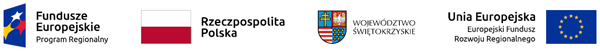 Nr ofertyFirma (nazwa) lub nazwisko oraz
adres wykonawcyIlość punktów w kryterium cena bruttoIlość punktów w kryterium okres rękojmi i gwarancji na przedmiot zamówieniaIlość punktów w kryterium termin realizacji zamówieniaŁączna ilość punktówZadanie 2 - Pompa infuzyjnaZadanie 2 - Pompa infuzyjnaZadanie 2 - Pompa infuzyjnaZadanie 2 - Pompa infuzyjnaZadanie 2 - Pompa infuzyjnaZadanie 2 - Pompa infuzyjna1Ascor Med. Sp. z o.o.ul. Syta 177, 02-987, WarszawaAdres do korespondencji:ul. Mory 8, 01-330 Warszawa60,0020,0020,00100,00Zadanie 8 - Urządzenie służące do kompresji klatki piersiowej i reanimacjiZadanie 8 - Urządzenie służące do kompresji klatki piersiowej i reanimacjiZadanie 8 - Urządzenie służące do kompresji klatki piersiowej i reanimacjiZadanie 8 - Urządzenie służące do kompresji klatki piersiowej i reanimacjiZadanie 8 - Urządzenie służące do kompresji klatki piersiowej i reanimacjiZadanie 8 - Urządzenie służące do kompresji klatki piersiowej i reanimacji2Stryker Polska Sp. z o.o.ul. Poleczki 35, 02-822 Warszawa60,000,0020,0080,00Zadanie 3 -KardiomonitorZadanie 3 -KardiomonitorZadanie 3 -KardiomonitorZadanie 3 -KardiomonitorZadanie 3 -KardiomonitorZadanie 3 -Kardiomonitor3WALMED Sp. z o.o.ul. Ptaków Leśnych 73, 05-500 Jastrzębie k/Warszawy60,000,000,0060,00Zadanie 7 - DefibrylatorZadanie 7 - DefibrylatorZadanie 7 - DefibrylatorZadanie 7 - DefibrylatorZadanie 7 - DefibrylatorZadanie 7 - Defibrylator3WALMED Sp. z o.o.ul. Ptaków Leśnych 73, 05-500 Jastrzębie k/Warszawy60,000,000,0060,00Zadanie 5 – Aparat EKGZadanie 5 – Aparat EKGZadanie 5 – Aparat EKGZadanie 5 – Aparat EKGZadanie 5 – Aparat EKGZadanie 5 – Aparat EKG4M4Medical Sp. z o.o.ul. Nałęczowska 14, 20-701 Lublin60,0020,0020,00100,00Zadanie 6 - MaceratorZadanie 6 - MaceratorZadanie 6 - MaceratorZadanie 6 - MaceratorZadanie 6 - MaceratorZadanie 6 - Macerator5Greenpol Instytut Kształtowania Środowiska Sp. z o.o.ul. Żeromskiego 10/4 65-066 Zielona Góra60,000,000,0060,00Zadanie 1 - Łóżko szpitalne elektryczne (komplet zawierający łóżko, barierki, wysięgnik, materac, szafka velo bez blatu )Zadanie 1 - Łóżko szpitalne elektryczne (komplet zawierający łóżko, barierki, wysięgnik, materac, szafka velo bez blatu )Zadanie 1 - Łóżko szpitalne elektryczne (komplet zawierający łóżko, barierki, wysięgnik, materac, szafka velo bez blatu )Zadanie 1 - Łóżko szpitalne elektryczne (komplet zawierający łóżko, barierki, wysięgnik, materac, szafka velo bez blatu )Zadanie 1 - Łóżko szpitalne elektryczne (komplet zawierający łóżko, barierki, wysięgnik, materac, szafka velo bez blatu )Zadanie 1 - Łóżko szpitalne elektryczne (komplet zawierający łóżko, barierki, wysięgnik, materac, szafka velo bez blatu )6Stiegelmeyer Sp. z o.o. Grubno 63, 86-212 Stolno60,0020,0020,00100,00